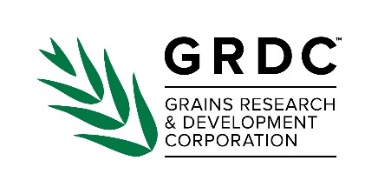 ABOUTTHE AUSTRALIAN GRAINS PEST INNOVATION PROGRAMAGPIP is a research collaboration between the Grains Research and Development Corporation (GRDC) and the University of Melbourne’s (UoM) School of Biosciences – Pest and Environmental Adaptation Research Group (PEARG). The GRDC has a key investment target to develop and implement management options to minimise the cost of effectively and sustainably managing invertebrate pests in Australian grain crops. The AGPIP aims to use novel pest suppressive technologies such as endosymbionts and forecasting approaches for the management of invertebrate pests, to provide innovative solutions, insecticide resistance management and grower tools to reduce the impact of pests, decrease disease transmission, and increase farmer/grower certainty on pest management. The Program includes seed funding opportunities for research teams specifically outside of the AGPIP to harness cross-UoM capabilities to open up new approaches to managing pests in the grains industry. This call focuses on these seed funds which are administered through an INVERTEBRATE MANAGEMENT RESEARCH SEED FUNDING SCHEME (referred to as the SCHEME in this document).THE INVERTEBRATE MANAGEMENT RESEARCH SEED FUNDING SCHEME The SCHEME is available to engage researchers and research groups from across the UoM in an exploration of non-traditional or less traditional approaches that might tackle previously intractable pest management issues currently facing Australian grain growers. This year, the nominated constraining issues are outlined in the Appendix, and are summarised as: At-scale pest detection in-crop, using a novel sensing technologyDetecting the abundance and distribution of soil-borne pests under pre-crop conditionsPlacing a value on non-pest invertebrates in commercial grain farming systemsThe SCHEME focuses on solutions to these constraints to help initiate step-changes in the grains industry. The SCHEME encourages novelty compared to more traditional ‘entomological’ approaches, with solutions aiming to reduce farmer input costs and reduce the industry’s reliance on a small group of broad-spectrum insecticides. In doing so, new ideas, knowledge, research collaboration, funding opportunities and impact can be created.THE SEED FUNDING SCHEMEOn an annual basis, the AGPIP leadership team, in consultation with the GRDC Manager- Pests (Crop Protection), will identify the intractable or constraining issues, advertise these within the UoM community and complete an evaluation process of submissions to select the successful proposals.Individuals or multidisciplinary teams are encouraged to propose a 10-12 month project that establishes the proof-of-concept of a potential solution to a constraint. Example project methodologies for establishing the proof-of-concept are pilot laboratory studies, field experimentation or desktop modelling.As part of the contractual agreement between the UoM and GRDC, at least one or two projects per year (up to $50,000 excluding GST) will be funded. A Final Report on the project is required by 31 January 2023.  FUNDING DETAILSRELATIONSHIP WITH OTHER FUNDING SCHEMESApplications which request funds to supplement another current internal University grant, external grant or research contract will not be excluded from consideration. It is the responsibility of the applicants to ensure funding rules of the supplemented projects are followed.FUNDING RULESAll requests for funding are to be made through the official application form  and associated process. Projects should be costed in line with University policy and are subject to final approval by the Scheme Coordinator within AGPIP, Dr Garry McDonald. Funds may be used for:Research assistance and technical support;Consumables for laboratory work;Purchase of materials and specialised software. Funds may NOT be used for:Salary top-ups to existing UoM staff for additional workload;The extension of contracts for UoM contract staff;Extensive overseas travel by UoM staff;Retainer fees for consultants;Teaching relief;Conference attendance;Non-research activities.PAYMENT SCHEDULESThe payment schedule will be agreed between the CI and the AGPIP Administrative office prior to the commencement of the project. The final payment (25%) will be made after an acceptable Final Report is delivered by the due date.APPLICATION RULESELIGIBILITYApplications are expected to be developed by a proposing team, and each application must nominate a Chief Investigator (CI) (20% fte).The CI must hold a salaried academic appointment at the UoM for the duration of the project. If the CI leaves the employment of the University, this responsibility will be transferred to another member of the team. Applications from early- and mid- career researchers are particularly encouraged.AGPIP team members will not be eligible to apply. There are no other restrictions on other members of the proposed project team, including external and international team members.A simple signoff process will be used. It will be assumed that in submitting an application, all project team members have consulted appropriately with their Heads and Deans and have the time and basic infrastructure resources to pursue the project concerned within the context of existing research, teaching and higher degree supervision responsibilities.There are no limits to the number of proposals made.YOUR PROPOSALAGPIP will advertise the SCHEME across the University, along with a current list of industry constraints and of the nature of the outcome(s) sought. The opportunity will be advertised through the UoM’s RIC Research Professional Bulletin, through the Faculty Deans’ circulars and with assistance of the UoM’s Business Development Office.The proposals must describe a proof-of-concept solution, with a focus on growers/farmers and how your solution will help growers/farmers with regards to the constraint selected. The proposal must commensurate project methodologies that are:at least in part novel or innovative (not part of current practice) and scientifically plausible, offering a step-improvement (not incremental) in addressing the constraint,potentially amenable to be developed to a field-ready solution through a future additional RDE investment,being offered by a credible UoM researcher or team.APPLICATION PROCESSIndividuals/teams who are interested in applying for the SCHEME should initially send the Program coordinators an email with a brief outline of their project idea. A short chat can then be arranged to flesh out the applicant(s) ideas to best align these with one of the constraints listed in the Appendix.To complete a formal application, use this official application form and submit via email to the AGPIP Administrative Convener (pearg-queries@unimelb.edu.au) by the due date. Other processes and expectations on receiving internal UoM grants are spelt out here.Applications must include supporting documentation including CVs of the CI and other team members. CVs should provide a statement of no more than two pages in total including (a) current position, (b) expertise relevant to the proposed role in the current proposal, including track record of prior collaboration, and (c) a representative list of grants and/or publications in areas relevant to the proposal. The proposal should also identify one acceptable mid-project milestone to be completed by 15 June 2022.  The application should be limited to 5 pages and be prepared in sufficiently plain language to be assessed by panel members outside your discipline.  Once completed, applicants must convert the application form to PDF (maximum 5 pages) and add CV attachments as additional PDF pages.Applications close 5pm AEDT, 12 November 2021. Late applications will not be accepted.REQUIREMENTSASSESSMENT CRITERIA Applications will be shortlisted by the AGPIP leadership team according to the following criteria. The shortlisted applications will then be submitted to external referees for evaluation using the same criteria.CONDITIONS OF THE SCHEMEScheme offers must be accepted in writing by the CI and their Head of Department/School.Successful applicants must provide appropriate acknowledgement of AGPIP, GRDC and the UoM when communicating project outcomes.The Chief Investigator –Will be the contact person for all administrative matters to do with the project and is responsible for internal reporting requirements.Will be required at the commencement of the project to register Background and/or Third-Party Intellectual Property (IP) that may be called on during the project. Must ensure that the research is conducted in accordance with University policy, including compliance with the Code of Conduct for Research and policies on human research ethics, animal experimentation ethics, requirements of the Office of Gene Technology Regulator, health and safety and intellectual property. No project may proceed unless the appropriate ethical or other required clearances have been obtained.Must comply with any instructions or conditions in the Offer relating to approved items of expenditure. This includes entering into a Collaboration Agreement with external parties involved in the project.Must declare any conflict of interest, any risk of a conflict of interest and any apparent conflict of interest arising through a party engaging in any activity, participating in any association, holding any membership or obtaining any interest that is likely to conflict with or restrict that party participating in the Project.Is responsible for ensuring that the expenditure of the funds is broadly in accord with the budget presented in the application and is consistent at all times with the nature and aims of the specific project approved and the objectives of the Scheme.Will be required to provide reports and presentations on the progress and outcomes of the project at the times and in the form requested by AGPIP, with a formal final report (below) required by the project completion end date. Summaries of project findings and project final reports may be published.Will be required to submit a final report that describes the proof-of-concept, the lessons learnt, and how the solution could be further developed to achieve field-ready application.  The completed report should be signed off by the appropriate head of department, and a copy made available to collaborators.The AGPIP –will arrange project kick-off meetings, a mid-term review and an end of project review with the CI. Other members of the team who wish to attend are most welcome, andwill report project findings to GRDC for promotional purposes, including publications on their website and in other communication methods.Final 25% payment of the grant will only be made if the Final Report is delivered in full by the due date.PROJECT OUTPUTSThe rules and conditions relating to Background IP, Third Party IP, Project Outputs and Commercialisation are detailed in Section 9 of the two party Research Agreement for the AGPIP between the GRDC and the UoM (see generic GRDC Standard Two Party Research Agreement 2021). In summary:Background and Third Party IP needs to be specified and approved at the beginning of the project.Project outputs (including student IP created through the project) will be owned jointly by the GRDC and the UoM.  Commercialisation is encouraged, but only as a secondary consideration to that of producing a benefit to the Australian grains industry.IMPORTANT INFORMATIONKEY DATESKEY CONTACTSAPPENDIX: Seed funding scheme – industry ‘Constraints’The SCHEME is available to engage researchers and research groups from across the UoM in an exploration of non-traditional or less traditional approaches that might tackle one of several intractable pest management issues currently facing Australian grain growers. We denote these as ‘constraints’, and see their solution (or partial solution) as a means of speeding up the rate of adoption of sustainable and integrated pest management.1. AT-SCALE PEST DETECTION IN-CROP USING NOVEL SENSING TECHNOLOGYOutcomeA proof of concept of a technology or approach, or contribution towards it, for detecting and mapping invertebrate (insect) pests (e.g., aphids, caterpillars) in the foliage of a canola crop in the August-October period (flowering and seeding) in southwestern Victoria or northeast Victoria. The technology can use spectral, auditory, optical, chemical or other signatures to detect or attract the pest. (It must be suited to be developed for commercial applications at-scale). Pests that inhabit and attack the flowering and seeding parts of a canola crop include Rutherglen bug, and the caterpillar stages of diamondback moth and native budworm. ContextIn the grains industry, crops are generally assessed for pests using manual techniques and tools such as sweep netting, beat sheets and visual counts. Monitoring is often superficial because of large paddock sizes, the time required to detect and monitor the size of pest populations, pressure on labour costs, access to cheap broad-spectrum chemistries and uncertainty in pest identification. This type of surveillance often does not provide estimates of pest (and natural enemy) populations for effective Integrated Pest Management (IPM) decisions, which require standardized and objective measures. The challenge is to increase the objectivity and scalability of current invertebrate monitoring techniques, without resorting to labour intensive methods. There are promising technologies that may improve the efficiency of crop monitoring, thereby enhancing the prospects for more sustainable approaches to pest management. See review of Al Kindi et al. (2017) and examples of gas detection sensors and multispectral remote sensing (Bhattarai et al. 2019).In monitoring invertebrates, many groups of pests and beneficial insects need to be considered, to allow farmers to weigh up the need for pest control under an IPM framework. The largest groups are soil-borne pests (as above), soil surface pests (such as earth mites, slugs, earwigs, millipedes, slaters) that attack plant seedlings, pests attacking the vegetative foliage (e.g., aphids such as the green peach aphid, caterpillars such as the armyworm, beetles such as the sitona weevil), pests attacking the flowering and seeding plant parts (such as Rutherglen bug, diamondback moth, and native budworm).The solutionA practical IPM system should identify potential problems in the paddock before economic damage is imposed. The technology should assist growers and their advisers to achieve early detection and make decisions about treatments, to reduce their workload involved in monitoring, and to reduce the need for prophylactic use of insecticides.2. Detecting the abundance and distribution of soil-borne pests under pre-crop conditionsOutcomeA technology or technique that provides a more efficient, reliable, and sustainable approach for detecting and measuring the distribution of key soil pests on top of and within the top 50mm of soil across a paddock during the March to May period (pre-sowing).ContextSome insect pests, particularly an array of beetle and caterpillar pests, spend at least part of their lifecycle in the soil where they feed at or below the soil surface.  These insect pests feed on emerging seed, germinating plant roots or new shoots and leaves; this damage can seriously constrain or kill the plant and can cause extensive crop loss. Typical pest species in this group are the beetle pests: wireworms and false wireworms (Families Elateridae and Tenebrionidae e.g., Pterohelaeus alternatus); numerous weevils (Family Curculionidae, e.g., Steriphus diversipes); the scarabs/cockchafers (Family Scarabaeidae e.g., Acrossidius tasmaniae). There are also a few caterpillar pests that occur in similar circumstances such as the cutworms (Family Noctuidae e.g., Agrotis spp.) and the pasture tunnel moth (Family Oecophoridae, Philobota productella). These caterpillars live in the soil profile, but feed on the surface at night. Finally, there are an array of earth mites, particularly the redlegged earth mite (Halotydeus destructor), which can inflict serious damage on young germinating plants. Earth mites live on the soil surface, or within the upper soil/humus structure.Detecting and counting these pests, and monitoring the size and distribution of their populations, are vital steps to inform decisions on the need for interventions to reduce crop loss. It is difficult and laborious to manually detect and count these pests and for this reason, farmers often resort to the prophylactic use of in-soil (in-furrow) applications of chemicals. The population size of these soil-borne pests often varies greatly from year to year. Depending on the species, eggs might be laid in the soil in the previous spring, late summer or autumn. After hatching, the small larvae may initially feed on organic matter in the top few centimetres of soil and will switch to seed or root feeding when seeds germinate. There are basic techniques currently available for detecting these pests. Direct sampling relies on the use of a spade to dig through the soil, allowing the soil to be visually scanned and insects counted. Alternatively, baits comprising small bags of moistened seed can be placed in the soil; the germinating seed attracts the pest insects which are then counted after several days. These manual techniques make it almost impossible to monitor a paddock of many hectares, sometimes hundreds of hectares.The solutionWe seek the eventual development of a rapid, low cost, non-invasive method for detecting the distribution or patches of pests in large paddocks, pre-emergence. This should allow for targeted spraying of insecticides.3. PLACING A VALUE ON BENEFICIAL INVERTEBRATES IN COMMERCIAL GRAIN FARMING SYSTEMSOutcomeAn economics methodology that quantifies the costs to the farm budget of losing beneficial invertebrates present in a canola crop (in a canola/wheat rotation), following the application of a single broad-spectrum insecticide (e.g., synthetic pyrethroid) in the August-September period in southwestern Victoria or northeast Victoria.  The methodology needs to be demonstrated through proof-of-concept and be applicable to comparable enterprises.“Beneficial invertebrates” must be defined. Examples of beneficial invertebrates: 3 groups of natural enemies of crop pests (e.g., spiders, lady beetles, hoverflies);3 groups of natural enemies + pollinators (e.g., bees) + soil engineers (e.g., worms, ants, crop litter micro-invertebrates).ContextWhen farmers apply cheap insecticides to reduce the risk of serious crop loss to pests, they generally do so without much of a knowledge of the system level consequences (in time and space) of losing other invertebrates to their farming operation, not to speak of off-farm impacts.This project would establish a practical (economic) methodology to quantify the economic value of invertebrate beneficials across a typical grain production farm, and implicitly measure the off-target costs of insecticide use to beneficial invertebrates (known as externalities). The project must be able to develop the methodology and establish its proof of concept.Invertebrate pests can cause considerable grain crop loss (and reduced profitability) through direct plant damage, or through transmitting diseases that reduce crop yield.  The real risk of profit loss varies from year to year and is often a function of pest numbers. Unsurprisingly, growers and their agronomic advisers are alert to these risks and will apply relatively cheap, broad-spectrum insecticides to remove the risk, sometimes prophylactically, and in doing so can also kill all non-target invertebrates including those beneficial to grains systems.  Most growers are aware of beneficial invertebrates and the role they potentially play, but they have little practical knowledge of how the loss of beneficial invertebrates might impact other aspects of the farm’s operation and profitability, on surrounding ecosystems and on local communities.Attributing a market value to pest and beneficial invertebrates through the collection of empirical data is generally impractical because of their diversity, their extreme spatial and temporal heterogeneity and most importantly because of the complexity of their interactions with the environment.  Consequently, to account for them in farm decisions we either need to make numerous untestable assumptions or find alternative ways of valuing the services they provide.  An alternative tool is the use of Non-Market Values (NMVs) which are estimated values for goods and services that are not traded for money but are valued in terms of what reasonable people, especially farmers, would be willing to pay rather than go without. A risk in this approach is that stakeholders’ knowledge is far too limited to allow them to usefully evaluate their “willingness to pay” (Pimentel 2001).The solutionThis seed fund project seeks a proof-of-concept methodology that could attribute a value to the beneficial invertebrates in a canola/wheat farming system by side-stepping the challenges of hidden information and complexity. The methodology should be designed to be applied by non-specialists to inform growers of the value of invertebrates from the perspective of the whole farm. It could be designed to:reveal the unseen impacts of pesticide decisions on pest and beneficial invertebrates thus allowing growers and advisers to understand the wider consequences of management decisions.estimate the benefits and costs of alternative methods of managing invertebrates in a cropping system.  explore ecosystem services (ES) and profit trade-offs through an enterprise, ecological and social perspective.ReferencesPimentel, D. 2001. Pricing biodiversity and ecosystem services. BioScience 51:270-271.Bhattarai, G.P., Schmid, R.B. and McCornack, B.P., 2019. Remote sensing data to detect hessian fly infestation in commercial wheat fields. Scientific reports, 9(1), pp.1-8.Project Quality (50%)Is it clear how the project addresses one of the nominated industry constraints? Does the proposal describe a proof-of-concept solution and commensurate project methodologies that are: at least in part novel or innovative (not part of current practice) and scientifically plausible, andoffer a step-improvement (not incremental) in addressing the constraint?Does the proposal demonstrate innovation in at least one of the following areas: methodology and design; area of focus; conceptual approach and analysis; potential impact and engagement?What are the intended short- and long-term impacts of the project? Is the proposal likely to generate new research activities? Are the project outcomes potentially amenable to be developed to a field-ready solution through a future additional RDE investment?Does the application adhere to word and space limits as outlined in the application form?Feasibility and Outcomes (30%)Is the proposed project budget aligned with the claimed outcomes?Evidence of the end product being cost effective to growers/farmers in the fieldHas the project identified and engaged with key target audiences for the project outcomes?Are components of the timeline proposed reasonable to complete within the project timeframe?Suitability of the project team (20%)Does the proposal involve a team of academic staff with appropriate and complementary expertise for the proposed project?Call for Applications6 October 2021Applications close5pm AEDT 12 November 2021SFS Selection panel final assessment24 November 2021Successful projects announced26 November 2021 Projects contracted (commence within a month)15 December 2021Report briefly on project progress by 15 June 2022Final project report due no later than31 January 2023 Present the findings to the AGPIP Leadership TeamJanuary 2023Scheme coordinators:Dr Garry McDonald (gmcd@unimelb.edu.au)Ms Sonia Sharma (sonia.sharma@unimelb.edu.au) Scheme administrationMr Nicholas Bell (belln@unimelb.edu.au)